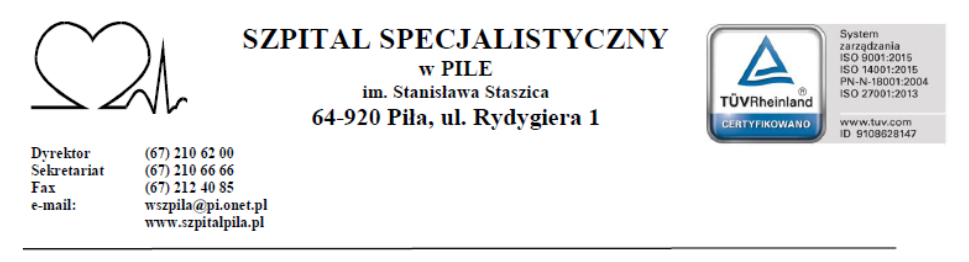 Piła, 28 stycznia 2020 r.NZP.II-240/06/20/ZOZAPYTANIE OFERTOWE„PAPILOTOM – Sprzęt medyczny j.u. dla Pracowni Endoskopii”Szpital Specjalistyczny w Pile im. Stanisława Staszica 64-920 Piła, ul. Rydygiera 1tel. (067) 210 62 07REGON 002161820; NIP 764-20-88-098http://szpitalpila.pl/Postępowanie prowadzone jest na podstawie § 8 Regulaminu postępowania w sprawach o zamówienia publiczne, który stanowi załącznik do zarządzenia nr 67/2019 Dyrektora Szpitala Specjalistycznego w Pile im. Stanisława Staszica z dnia 08.05.2019 r. – za pośrednictwem platformy zakupowejPrzedmiotem zamówienia jest sukcesywna dostawa papilotomu – sprzętu medycznego jednorazowego użytku dla Pracowni Endoskopii do Szpitala Specjalistycznego im. Stanisława Staszica w Pile. Szczegółowy zakres zamówienia określa załącznik nr 2 do niniejszego postępowania.Wykonawca winien posiadać świadectwa dopuszczające dany produkt do obrotu medycznego,                w ochronie zdrowia zgodnie z obowiązującą ustawą z dnia 20 maja 2010 r. o wyrobach medycznych (Dz. U. 2019 r. poz. 175) (deklaracja zgodności z CE lub wpis do rejestru wyrobów medycznych).Zamawiający nie dopuszcza składania ofert częściowych.Miejscem realizacji dostawy jest siedziba Zamawiającego – Apteka Szpitalna w godz. 07:30 do 14:30.Wykonawca dostarczy Przedmiot umowy własnym transportem lub za pośrednictwem firmy kurierskiej na własny koszt i ryzyko. Zamawiający może odmówić odbioru przedmiotu umowy w przypadku, gdy będzie on w stanie niekompletnym, wadliwym bądź stan techniczny jego zewnętrznych opakowań lub opakowań zbiorczych będzie wskazywał na możliwość jego uszkodzenia.Odbiór Przedmiotu umowy odbywać się będzie na podstawie wystawionej faktury VAT lub dokumentu WZ z określeniem rodzaju, ilości przedmiotu umowy oraz ceny jednostkowej.W przypadku ujawnienia przez Zamawiającego braków ilościowych lub jakościowych zamówionego Przedmiotu umowy Wykonawca zobowiązuje się uzupełnić je lub dokonać wymiany na towar wolny od wad w terminie 2 dni roboczych od chwili powzięcia o tym informacji.Zamówienie będzie realizowane sukcesywnie przez okres 3 miesięcy od daty podpisania umowy.                        W przypadku, gdy w danym terminie umowa nie zostanie wyczerpana wartościowo, okres jej obowiązywania ulega wydłużeniu do dnia realizacji pełnej kwoty nominalnej.Wykonawca zobowiązuje się do dostarczenia przedmiotu umowy nie później niż w ciągu 3 dni roboczych od momentu złożenia zamówienia.Termin płatności wynosi 60 dni od daty doręczenia faktury VAT Zamawiającemu na podstawie Ustawy z dnia 8 marca 2013 r. o terminach zapłat w transakcjach handlowych (Dz. U. z 2019 r. poz. 118) ze względu na specyfikę rozliczeń z Narodowy Funduszem Zdrowia za wykonanie świadczeń zdrowotnych.formularz ofertowy – załącznik nr 1 do zapytania ofertowego;formularz asortymentowo – cenowy – załącznik nr 2 do zapytania ofertowego;potwierdzenie spełnienia warunków udziału w postępowaniu – załącznik nr 3 do zapytania ofertowegoaktualny odpis z właściwego rejestru lub z centralnej ewidencji i informacji o działalności gospodarczej, jeżeli odrębne przepisy wymagają wpisu do rejestru lub ewidencji,w przypadku, gdy umocowanie osoby podpisującej ofertę nie wynika z właściwego rejestru, należy dołączyć pełnomocnictwo do reprezentowania Wykonawcy w postępowaniu o udzielenie zamówienia albo reprezentowania w tym postępowaniu i zawarcia umowy, podpisane przez osoby do tego umocowane zgodnie z odpisem z właściwego rejestru lub z centralnej ewidencji i informacji o działalności gospodarczej. oświadczenie Wykonawcy, że posiada Świadectwa dla zaoferowanych produktów dopuszczające do obrotu medycznego w ochronie zdrowia (deklaracja zgodności z CE lub wpis do rejestru wyrobów medycznych) oraz że udostępni dane dokumenty na każde żądanie Zamawiającego (zał. nr 5).materiały informacyjno- handlowe – katalogi, opisy, foldery.Wykonawca może złożyć tylko jedną ofertę, w formie elektronicznej (platforma zakupowa)                             i w języku polskim.Zamawiający w toku badania i oceny ofert, w przypadku powstania jakichkolwiek wątpliwości, zastrzega sobie prawo do żądania od Wykonawców wyjaśnień dotyczących treści złożonych ofert oraz złożenia dodatkowych dokumentów.Zamawiający dopuszcza formę porozumiewania w formie elektronicznej (platforma zakupowa).W imieniu Zamawiającego postępowanie prowadzi Agnieszka Migdalczyk tel. 67/ 21 06 298, która to osoba jest upoważniona do kontaktów z Wykonawcami.Zamawiający zastrzega sobie prawo do zmiany lub odwołania niniejszego postępowania oraz unieważnienia postępowania na każdym etapie bez podania przyczyny.Formularz ofertowy i wszystkie załączone dokumenty muszą być podpisane przez Wykonawcę. Oferta winna być podpisana zgodnie z zasadami reprezentacji wskazanymi we właściwym rejestrze. Poprawki lub zmiany (również przy użyciu korektora) w ofercie, muszą być parafowane własnoręcznie przez osobę(-y) podpisującą(-e) ofertę.Wykonawcy zainteresowani niniejszym postępowaniem mogą zadawać pytania dotyczące
 niniejszego postępowania, na które Zamawiający niezwłocznie odpowie i umieści informację na platformie zakupowej.     Termin zadawania pytań do 31.01.2020 r. godz. 10:00.Jeżeli będą Państwo mieli pytania związane z procesem złożenia oferty prosimy o kontakt z Centrum Wsparcia Klienta platforma zakupowa.pl: - tel. 22 101 02 02, - e-mail: cwk@platformazakupowa.pl.Przy wyborze oferty Zamawiający będzie się kierował kryterium: cena – 100%. Do realizacji zamówienia zostanie wybrany Wykonawca, który zaoferuje najniższą cenę (wartość brutto) spośród wszystkich ważnych ofert. Ofertę za pośrednictwem platformy zakupowej należy złożyć nie później niż do dnia 05.02.2020 roku do godz. 11:30. Otwarcie ofert odbędzie się w dniu 05.02.2020 r. o godz. 12:00.Zamawiający zastrzega sobie prawo przesunięcia terminu składania i otwarcia ofert.Termin związania ofertą wynosi 30 dni od upływu terminu składania ofert.Wykonawca, który złożył ofertę najkorzystniejszą będzie zobowiązany do podpisania umowy wg wzoru (załącznik nr 4) przedstawionego przez Zamawiającego i na określonych w niej warunkach, w miejscu i terminie wyznaczonym przez Zamawiającego.Załączniki:załącznik nr 1 – formularz ofertowy;załącznik nr 2- formularz asortymentowo – cenowy;załącznik nr 3 – oświadczenia o spełnieniu warunków udziału w postępowaniuzałącznik nr 4 – wzór umowy wraz z załącznikami;załącznik nr 5 – oświadczenie załącznik nr 6 – klauzula RODO.Załącznik nr 1 do zapytania ofertowegoNZP.II– 240/06/20/ZO			             FORMULARZ OFERTOWYZOBOWIĄZANIA W PRZYPADKU PRZYZNANIA ZAMÓWIENIA:zobowiązujemy się do zawarcia umowy w miejscu i terminie wyznaczonym przez Zamawiającego;osoby, które będą zawierały umowę ze strony Wykonawcy: .....................................................................................................................................................     e-mail:………...……........……………………………..……....….tel....................................................…………..;osobą odpowiedzialną za realizację umowy jest:.....................................................................................................................................................e-mail:………...……........……………………………..……....….tel................................................…………………….;Oświadczamy, że zapoznaliśmy się z opisem przedmiotu zamówienia i nie wnosimy do niego żadnych uwag oraz uzyskaliśmy konieczne informacje i wyjaśnienia niezbędne do przygotowania oferty.Oświadczamy, że czujemy się związani ofertą przez okres 30 dni, licząc od upływu składania ofert.Oświadczamy, że zapoznaliśmy się z projektem umowy i nie wnosimy zastrzeżeń, co do jej treści.Oświadczamy, że zapoznaliśmy się z informacją RODO.Oświadczamy, że cena brutto podana w niniejszym formularzu zawiera wszystkie koszty wykonania zamówienia, jakie ponosi Zamawiający w przypadku wyboru niniejszej oferty.Oświadczamy, iż powyższe zamówienie:*1) w całości zrealizujemy sami;2) zrealizujemy przy udziale podwykonawcy (wpisać dane podwykonawcy w celu spełnienia warunków udziału w postępowaniu lub wpisać część przedmiotu zamówienia, którą będzie realizował podwykonawca w przypadku, gdy wykonawca samodzielnie spełnia warunki udziału w postępowaniu): …………………………………………………………………………………………….………….…………………………………………………………………………………………………………………Załącznik nr 2 do zapytania ofertowego								NZP.II – 240/06/20/ZO	(stanowiący jednocześnie załącznik nr 1 do umowy)FORMULARZ ASORTYMENTOWO - CENOWYDO POBRANIA W ODRĘBNYM PLIKUZałącznik nr 3 do zapytania ofertowegoNZP.II – 240/06/20/ZOOświadczenie o spełnianiu warunków udziału w postępowaniuOświadczam, że:zapoznaliśmy się ze zapytaniem ofertowym oraz wzorem umowy i nie wnosimy do nich zastrzeżeń oraz przyjmujemy warunki w nich zawarte; uzyskaliśmy konieczne informacje i wyjaśnienia niezbędne do przygotowania oferty;posiadamy stosowne kwalifikacje i uprawnienia potrzebne do wykonywania przedmiotu zamówienia;Załącznik nr 5 do zapytania ofertowego NZP.II -240/06/20/ZO…………………, ………………………………Nazwa i adres Wykonawcy:OŚWIADCZENIEOświadczam, że:posiadam Świadectwa dla zaoferowanych produktów dopuszczające do obrotu w ochronie zdrowia zgodnie z obowiązującą Ustawą o Wyrobach Medycznych (deklaracja zgodności z CE lub wpis do rejestru wyrobów medycznych),udostępnię ww. dokumenty (w terminie max. 3 dni roboczych) na każde żądanie Zamawiającego.…………………………………………………………………………….(podpis osoby uprawnionej do składania oświadczeń woli w imieniu Wykonawcy)Załącznik nr 4 do zapytania ofertowego NZP.II -240/06/20/ZOUmowa – ProjektUMOWA Nr …../2020/ZPzawarta w Pile w dniu  .... …… 2020 roku pomiędzy:Szpitalem Specjalistycznym w Pile im. Stanisława Staszica64-920 Piła, ul. Rydygiera 1wpisanym do Krajowego Rejestru Sądowego KRS 0000008246 - Sąd Rejonowy Nowe Miasto i Wilda w Poznaniu, IX Wydział Gospodarczy Krajowego Rejestru SądowegoREGON: 001261820 		NIP: 764-20-88-098który reprezentuje:…………………………………………………….zwanym dalej „Zamawiającym”a………………………………………………………wpisanym do Krajowego Rejestru Sądowego KRS …….. – Sąd Rejonowy w ………, ….. Wydziału Gospodarczego Krajowego Rejestru Sądowego, kapitał zakładowy w wysokości …….. złREGON: .............................. 		NIP: ..............................który reprezentuje:………………………………………………………wpisanym do rejestru osób fizycznych prowadzących działalność gospodarczą Centralnej Ewidencji i Informacji o Działalności Gospodarczej Rzeczypospolitej Polskiej (CEIDG)REGON: .............................. 		NIP: ..............................który reprezentuje:………………………………………………………zwanym dalej „Wykonawcą”, którego oferta została przyjęta w postępowaniu o udzielenie zamówienia publicznego na podstawie § 8 Regulaminu postępowania w sprawach o zamówienia publiczne, który stanowi załącznik do zarządzenia nr 67/2019 Dyrektora Szpitala Specjalistycznego w Pile im. Stanisława Staszica z dnia 08.05.2019 r. prowadzonego pod hasłem „PAPILOTOM – Sprzęt medyczny j.u. dla Pracowni Endoskopii” (nr sprawy: NZP.II-240/06/20/ZO),o następującej treści:                                                         § 1Umowa dotyczy sukcesywnego zaopatrywania Zamawiającego przez Wykonawcę tj. realizacji dostaw papilotomu – sprzętu medycznego jednorazowego użytku dla Pracowni Endoskopii do Szpitala Specjalistycznego im. Stanisława Staszica w Pile, w rodzajach i cenach jednostkowych zgodnie ze złożoną ofertą, którego formularz asortymentowo – cenowy stanowi załącznik nr 1 do niniejszej umowy.§ 2Wykonawca zobowiązuje się przenosić na rzecz Zamawiającego towar określony w umowie i wydawać mu go w sposób w niej określony.                             § 3Zamawiający zobowiązuje się odbierać towar i płacić Wykonawcy w sposób określony w niniejszej umowie.§ 4CENA TOWARUCeny jednostkowe przedmiotu umowy, o którym mowa w § 1 obejmują jego wartość, wszystkie określone prawem podatki, opłaty celne i graniczne oraz inne koszty związane z realizacją umowy, w tym koszty transportu do siedziby Zamawiającego.Ceny podane w załączniku nr 1 nie mogą ulec podwyższeniu w okresie obowiązywania niniejszej umowy.Zamawiający, zgodnie z wybraną ofertą, zapłaci Wykonawcy: netto: ........................ (słownie: ...................)VAT: .......................brutto: ...................... (słownie: ...................)§ 5WARUNKI PŁATNOŚCIZamawiający zapłaci za dostawę każdej partii towaru. Zapłata nastąpi na podstawie faktury wystawionej przez Zamawiającego i dowodu potwierdzającego dostawę.Zapłata nastąpi przelewem na konto Wykonawcy nie później niż w ciągu 60 dni od daty doręczenia faktury Zamawiającego. W przypadku błędnie sporządzonej faktury VAT w tym braku na fakturze klauzuli, o której mowa w § 12 niniejszej umowy, termin płatności ulegnie odpowiedniemu przesunięciu o czas, w którym doręczono prawidłowo sporządzoną fakturę.Za datę zapłaty uważa się dzień obciążenia rachunku bankowego Zamawiającego.§ 6DOSTAWA TOWARUWykonawca zobowiązuje się do sukcesywnego dostarczania przedmiotu umowy do Apteki Szpitalnej, Szpitala Specjalistycznego w Pile w godzinach jego pracy tj. od poniedziałku do piątku w godz. od 7:30 do 14:30, za wyjątkiem dni ustawowo wolnych od pracy własnym transportem lub za pośrednictwem firmy kurierskiej na własny koszt i ryzyko. Dostawa realizowana będzie sukcesywnie w okresie trwania umowy po wcześniejszym pisemnym zamówieniu opatrzonym podpisem Dyrektora lub upoważnionego Zastępcy Dyrektora Szpitala Specjalistycznego w Pile, określającym ilość i rodzaj zamawianego towaru.Zamówienie zostanie zrealizowane nie później niż do 3 dni roboczych od daty otrzymania zamówienia.Wykonawca zobowiązany jest do:dostarczenia faktury VAT wraz z dostawą danej partii towaru,zapewnienia transportu w odpowiednich warunkach,dostarczenia przedmiotu umowy wolnego od wad, o odpowiedniej jakości określonej w ofercie przetargowej stanowiącej integralną część niniejszej umowy i ponosi za tę jakość pełną odpowiedzialność. Asortyment, o którym mowa w § 1 będzie fabrycznie nowy, bez śladów używania i uszkodzenia, pełnowartościowy, o przydatności do użytku nie krótszym niż 12 miesięcy, licząc od momentu dostawy.Jeżeli w dostarczonej partii towaru Zamawiający stwierdzi wady jakościowe lub ilościowe, niezwłocznie zawiadomi o nich Wykonawcę, który wymieni towar na wolny od wad w ciągu maksymalnie 2 dni roboczych od daty zawiadomienia, nie obciążając Zamawiającego kosztami wymiany.Wykonawca oświadcza, że przedmiot umowy posiada aktualne świadectwa dopuszczenia do obrotu medycznego, potwierdzone znakiem CE (stosownie do kwalifikacji wyrobu) i zobowiązuje się udostępnić je na każde żądanie Zamawiającego.Dostarczenie przedmiotu umowy w inne miejsce niż wskazane w umowie lub podpisanie odbioru przez nieupoważnionego pracownika Zamawiającego będzie traktowane jak niedostarczenie towaru.W razie odrzucenia reklamacji na wadę przedmiotu umowy przez Wykonawcę, Zamawiający może zażądać przeprowadzenia ekspertyzy przez właściwego rzeczoznawcę. Jeżeli reklamacja Zamawiającego okaże się uzasadniona, koszty związane z przeprowadzeniem ekspertyzy ponosi Wykonawca.W przypadku zaprzestania produkcji przedmiotu zamówienia przez producenta Wykonawca zobowiązany jest do dostarczenia produktu zamiennego o parametrach tożsamych lub jakościowo lepszego, w cenie produktu zaoferowanego w ofercie.W przypadku, gdy Wykonawca nie dostarczy przedmiotu umowy w terminie określonym w § 6 ust. 3 Zamawiający zastrzega sobie prawo dokonania zakupu interwencyjnego od innego dostawcy w ilościach i asortymencie niezrealizowanej w terminie dostawy.W przypadku zakupu interwencyjnego, o którym mowa w ust. 11 zmniejsza się odpowiednio wielkość przedmiotu umowy oraz wartość umowy o wielkość tego zakupu.W przypadku zakupu interwencyjnego Wykonawca zobowiązany jest do zwrotu Zamawiającemu różnicy pomiędzy ceną zakupu interwencyjnego i ceną dostawy oraz kary umownej za zwłokę w wysokości określonej w § 8 ust. 1.Zamawiający może odmówić odbioru przedmiotu umowy lub jego części w przypadku, 
gdy będzie w stanie niekompletnym, wadliwy, bądź stan techniczny jego zewnętrznych opakowań lub opakowań zbiorczych będzie wskazywał na powstanie jego uszkodzenia.§ 7Osobą odpowiedzialna za realizację niniejszej umowy ze strony Zamawiającego jest:         Kierownik Apteki Szpitalnej tel. (67) 21 06 500, 513.Osobą odpowiedzialna za realizację niniejszej umowy ze strony Wykonawcy jest:………………………………………………………………………………….………., tel. ……………………………………………...§ 8KARY UMOWNE 1.  W przypadku nie dostarczenia przedmiotu umowy w terminie określonym w § 6 ust. 3, Wykonawca zapłaci Zamawiającemu karę umowną w wysokości 4 % wartości brutto umowy za daną dostawę za każdy dzień opóźnienia.2.    W przypadku odstąpienia od umowy z winy Wykonawcy lub Zamawiającego druga strona może dochodzić od strony winnej kary umownej w wysokości 20% wartości brutto niezrealizowanej części umowy.3.    Jeżeli wysokość szkody przekracza wysokość kary umownej, Zamawiający zastrzega sobie prawo dochodzenia na drodze sądowej odszkodowania przekraczającego wysokość kary§ 9 ODSTĄPIENIE OD UMOWYZamawiający może odstąpić od umowy, z przyczyn leżących po stronie Wykonawcy w szczególności w przypadkach:nienależytego wykonywania postanowień niniejszej umowy,stwierdzenie przez Zamawiającego wady fizycznej lub prawnej przedmiotu umowy,utraty aktualnych uprawnień do świadczenia usługi objętej umową wydanych przez odpowiednie organy,naruszenia przez Wykonawcę zasad prowadzenia usług zgodnie z umową, uznanymi zasadami techniki, obowiązującymi przepisami i normami technicznymi a także uzgodnieniami dokonanymi w trakcie realizacji umowy.W razie wystąpienia istotnej zmiany okoliczności powodującej, że wykonanie umowy nie leży w interesie publicznym, czego nie można było wcześniej przewidzieć w chwili zawarcia umowy, Zamawiający może odstąpić od umowy w terminie 30 dni od powzięcia wiadomości o powyższych okolicznościach. W takim przypadku Wykonawca może żądać jedynie wynagrodzenia należnego z tytułu wykonania części umowy.§ 10Umowa zostaje zawarta na okres od dnia ….…………. 2020 roku do ……………….2020 roku. W przypadku, gdy w danym terminie umowa nie zostanie wyczerpana wartościowo, okres jej obowiązywania ulega wydłużeniu do dnia realizacji pełnej kwoty nominalnej.§ 11ZMIANY DO UMOWYZmiana postanowień niniejszej umowy może nastąpić za zgodą obu stron wyrażoną na piśmie pod rygorem nieważności z zastrzeżeniem ust. 2.Niedopuszczalna jest zmiana postanowień niniejszej umowy w stosunku do treści oferty na podstawie, której dokonano wyboru Wykonawcy, chyba że konieczność wprowadzenia takich zmian wynika z uwarunkowań zewnętrznych niezależnych od stron umowy, a zmiana jest nieistotna w stosunku do treści oferty.Zamawiający dopuszcza możliwość zmiany zapisów umowy w następującym zakresie:zaproponowania przez Wykonawcę produktu zamiennego o parametrach tożsamych lub jakościowo lepszego;zmian wynikających z przekształceń własnościowych;zmian danych Wykonawcy (np. zmiana adresu, nazwy);zmiany terminu realizacji zamówienia w sytuacji, gdy zmiana ta wynika z przyczyn niezależnych od Wykonawcy.zwiększenia o mniej niż 10% kwoty maksymalnego zobowiązania Zamawiającego, o której mowa w § 4 ust. 3 Umowy.Powyższe zmiany nie mogą być niekorzystne dla Zamawiającego.§ 12Wykonawca zobowiązany jest umieścić na fakturze zapis: „Wierzytelności, jakie mogą powstać przy realizacji niniejszej umowy u Wykonawcy w stosunku do Zamawiającego nie mogą być przedmiotem ich dalszej sprzedaży, jak również cesji lub przelewu bez pisemnej zgody Zamawiającego” oraz zapis „Sprzedaż dotyczy wykonania umowy nr ……../2020/ZP z dnia …………..….”.§ 13W sprawach nieuregulowanych niniejszą umową mają zastosowanie przepisy kodeksu cywilnego oraz inne obowiązujące przepisy prawne.§ 14Ewentualne spory wynikłe na tle realizacji niniejszej umowy rozstrzygać będzie sąd właściwy miejscowo dla siedziby Zamawiającego, po uprzednim dążeniu stron do ugodowego załatwienia sporu.§ 15Umowę sporządzono w dwóch jednobrzmiących egzemplarzach po jednym dla każdej ze stron.ZAMAWIAJĄCY 					WYKONAWCAZałącznik nr 1 do UmowyZałącznik nr 6 do zapytania ofertowegoNZP.II – 240/01/20/ZO(stanowiący jednocześnie załącznik nr 2 do umowy)Informacja RODOZgodnie z art. 13 ust. 1 i 2 rozporządzenia Parlamentu Europejskiego i Rady (UE) 2016/679 z dnia 27 kwietnia 2016 r. w sprawie ochrony osób fizycznych w związku z przetwarzaniem danych osobowych i w sprawie swobodnego przepływu takich danych oraz uchylenia dyrektywy 95/46/WE (ogólne rozporządzenie o ochronie danych) (Dz. Urz. UE L 119 z 04.05.2016, str. 1), dalej „RODO”, informuję, że: administratorem Pani/Pana danych osobowych jest Szpital Specjalistyczny w Pile im. Stanisława Staszica, ul. Rydygiera 1; 64-920 Piłainspektorem ochrony danych osobowych w Szpitalu jest Pan Piotr Musiał, kontakt: tel. 67 2106295, e-mail: iod@szpitalpila.pl, siedziba: pokój H021 na niskim parterze budynku „H”;Pani/Pana dane osobowe przetwarzane będą w celu związanym z postępowaniem o udzielenie zamówienia publicznego prowadzonym w trybie przetargu nieograniczonego;odbiorcami Pani/Pana danych osobowych będą osoby lub podmioty, którym udostępniona zostanie dokumentacja postępowania w oparciu o art. 8 oraz art. 96 ust. 3 ustawy z dnia 29 stycznia 2004 r. – Prawo zamówień publicznych (Dz. U. z 2017 r. poz. 1579 i 2018), dalej „ustawa Pzp”;  Pani/Pana dane osobowe będą przechowywane, zgodnie z art. 97 ust. 1 ustawy Pzp, przez okres 4 lat od dnia zakończenia postępowania o udzielenie zamówienia, a jeżeli czas trwania umowy przekracza 4 lata, okres przechowywania obejmuje cały czas trwania umowy, umowy 10 lat od dnia rozwiązania umowy;obowiązek podania przez Panią/Pana danych osobowych bezpośrednio Pani/Pana dotyczących jest wymogiem ustawowym określonym w przepisach ustawy PZP, związanym z udziałem w postępowaniu o udzielenie zamówienia publicznego; konsekwencje niepodania określonych danych wynikają z ustawy Pzp;  w odniesieniu do Pani/Pana danych osobowych decyzje nie będą podejmowane w sposób zautomatyzowany, stosowanie do art. 22 RODO;posiada Pani/Pan:na podstawie art. 15 RODO prawo dostępu do danych osobowych Pani/Pana dotyczących;na podstawie art. 16 RODO prawo do sprostowania Pani/Pana danych osobowych;na podstawie art. 18 RODO prawo żądania od administratora ograniczenia przetwarzania danych osobowych z zastrzeżeniem przypadków, o których mowa w art. 18 ust. 2 RODO;  prawo do wniesienia skargi do Prezesa Urzędu Ochrony Danych Osobowych, gdy uzna Pani/Pan, że przetwarzanie danych osobowych Pani/Pana dotyczących narusza przepisy RODO;nie przysługuje Pani/Panu:w związku z art. 17 ust. 3 lit. b, d lub e RODO prawo do usunięcia danych osobowych;prawo do przenoszenia danych osobowych, o którym mowa w art. 20 RODO;na podstawie art. 21 RODO prawo sprzeciwu, wobec przetwarzania danych osobowych, gdyż podstawą prawną przetwarzania Pani/Pana danych osobowych jest art. 6 ust. 1 lit. c RODO.ZamawiającyTryb postępowaniaPrzedmiot zamówieniaTermin wykonania zamówienia oraz warunki płatnościWykonawca załączy do oferty następujące dokumenty:Pozostałe wymagania dotyczące złożenia oferty i dokumentówKryteria oceny:Miejsce, termin składania i otwarcia ofertTermin związania ofertąPrzedmiot zamówienia„PAPILOTOM – Sprzęt medyczny j.u. dla Pracowni Endoskopii”ZamawiającySzpital Specjalistyczny w Pile im. Stanisława Staszica64–920 Piła, ul. Rydygiera 1Oferent – pełna nazwa Oferenta,adres,tel., fax.NIPREGONe-mail  Oferowana wartośćza wykonaniezadania nr 1(podlega ocenie)wartość brutto: ……………………………………………………………………. złsłownie:…………………………………………………………………………………..VAT %……………..%wartość netto: ………………………………………………………………………złsłownie:……………………………………………………………………………………Termin płatności60 dniTermin realizacji zamówieniaprzez okres 3 miesięcy od daty podpisania umowyImiona, Nazwiska, osób upoważnionych do podpisania umowy (zgodnie z ustanowioną zasadą reprezentacji)L.p.AsortymentJm.Cena jedn. netto zł.12